FORMATO DE ACTIVIDADES PARA LAS REDES TEMÁTICASTÍTULO DE LA ACTIVIDADTÍTULO DE LA ACTIVIDADTÍTULO DE LA ACTIVIDADAREA:    MATEMÁTICASGRADO: 7PERÍODO: 3Objetivo(s): Identificar las propiedades de la potenciación de números racionales para poder solucionar ejercicios de aplicación a la vida cotidiana.Objetivo(s): Identificar las propiedades de la potenciación de números racionales para poder solucionar ejercicios de aplicación a la vida cotidiana.Objetivo(s): Identificar las propiedades de la potenciación de números racionales para poder solucionar ejercicios de aplicación a la vida cotidiana.Competencias del área: Memoriza las fórmulas de los productos notablesCompetencias del área: Memoriza las fórmulas de los productos notablesCompetencias del área: Memoriza las fórmulas de los productos notablesEstándares: Modelar situaciones de variación con funciones polinómicas.Estándares: Modelar situaciones de variación con funciones polinómicas.Estándares: Modelar situaciones de variación con funciones polinómicas.Contenidos temáticos: ECUACIONES CON COEFICIENTES ENTEROSContenidos temáticos: ECUACIONES CON COEFICIENTES ENTEROSContenidos temáticos: ECUACIONES CON COEFICIENTES ENTEROS1Resolver las siguientes ecuaciones:1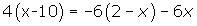 2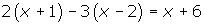 3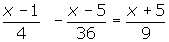 2Averigua la solución de las ecuaciones:1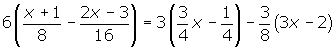 2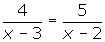 3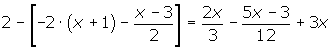 3Un padre tiene 35 años y su hijo 5. ¿Al cabo de cuántos años será la edad del padre tres veces mayor que la edad del hijo?4Si al doble de un número se le resta su mitad resulta 54. ¿Cuál es el número?5La base de un rectángulo es doble que su altura. ¿Cuáles son sus dimensiones si el perímetro mide 30 cm?6En una reunión hay doble número de mujeres que de hombres y triple número de niños que de hombres y mujeres juntos. ¿Cuántos hombres, mujeres y niños hay si la reunión la componen 96 personas?7 Se han consumido 7/8 de un bidón de aceite. Reponemos 38 l y el bidón ha quedado lleno hasta sus 3/5 partes. Calcula la capacidad del bidón.8Una granja tiene cerdos y pavos, en total hay 35 cabezas y 116 patas. ¿Cuántos cerdos y pavos hay?Ads by PassWidgetAd Options9Luís hizo un viaje en el coche, en el cual consumió 20 l de gasolina. El trayecto lo hizo en dos etapas: en la primera, consumió 2/3 de la gasolina que tenía el depósito y en la segunda etapa, la mitad de la gasolina que le queda. Se pide:1Litros de gasolina que tenía en el depósito.2Litros consumidos en cada etapa.10En una librería, Ana compra un libro con la tercera parte de su dinero y un cómic con las dos terceras partes de lo que le quedaba. Al salir de la librería tenía 12 €. ¿Cuánto dinero tenía Ana?11Un camión sale de una ciudad a una velocidad de 40 km/h. Una hora más tarde sale de la misma ciudad y en la misma dirección y sentido un coche a 60 km/h. Se pide:1Tiempo que tardará en alcanzarle.2Distancia al punto de encuentro.12La dos cifras de un número son consecutivas. La mayor es la de las decenas y la menor la de las unidades. El número es igual a seis veces la suma de las cifras. ¿Cuál es el número?13Resuelve las siguientes ecuaciones:17x2 + 21x − 28 = 02 −x2 + 4x − 7 = 03 12x2 − 3x = 04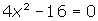 1Resolver las siguientes ecuaciones:1232Averigua la solución de las ecuaciones:1233Un padre tiene 35 años y su hijo 5. ¿Al cabo de cuántos años será la edad del padre tres veces mayor que la edad del hijo?4Si al doble de un número se le resta su mitad resulta 54. ¿Cuál es el número?5La base de un rectángulo es doble que su altura. ¿Cuáles son sus dimensiones si el perímetro mide 30 cm?6En una reunión hay doble número de mujeres que de hombres y triple número de niños que de hombres y mujeres juntos. ¿Cuántos hombres, mujeres y niños hay si la reunión la componen 96 personas?7 Se han consumido 7/8 de un bidón de aceite. Reponemos 38 l y el bidón ha quedado lleno hasta sus 3/5 partes. Calcula la capacidad del bidón.8Una granja tiene cerdos y pavos, en total hay 35 cabezas y 116 patas. ¿Cuántos cerdos y pavos hay?Ads by PassWidgetAd Options9Luís hizo un viaje en el coche, en el cual consumió 20 l de gasolina. El trayecto lo hizo en dos etapas: en la primera, consumió 2/3 de la gasolina que tenía el depósito y en la segunda etapa, la mitad de la gasolina que le queda. Se pide:1Litros de gasolina que tenía en el depósito.2Litros consumidos en cada etapa.10En una librería, Ana compra un libro con la tercera parte de su dinero y un cómic con las dos terceras partes de lo que le quedaba. Al salir de la librería tenía 12 €. ¿Cuánto dinero tenía Ana?11Un camión sale de una ciudad a una velocidad de 40 km/h. Una hora más tarde sale de la misma ciudad y en la misma dirección y sentido un coche a 60 km/h. Se pide:1Tiempo que tardará en alcanzarle.2Distancia al punto de encuentro.12La dos cifras de un número son consecutivas. La mayor es la de las decenas y la menor la de las unidades. El número es igual a seis veces la suma de las cifras. ¿Cuál es el número?13Resuelve las siguientes ecuaciones:17x2 + 21x − 28 = 02 −x2 + 4x − 7 = 03 12x2 − 3x = 041Resolver las siguientes ecuaciones:1232Averigua la solución de las ecuaciones:1233Un padre tiene 35 años y su hijo 5. ¿Al cabo de cuántos años será la edad del padre tres veces mayor que la edad del hijo?4Si al doble de un número se le resta su mitad resulta 54. ¿Cuál es el número?5La base de un rectángulo es doble que su altura. ¿Cuáles son sus dimensiones si el perímetro mide 30 cm?6En una reunión hay doble número de mujeres que de hombres y triple número de niños que de hombres y mujeres juntos. ¿Cuántos hombres, mujeres y niños hay si la reunión la componen 96 personas?7 Se han consumido 7/8 de un bidón de aceite. Reponemos 38 l y el bidón ha quedado lleno hasta sus 3/5 partes. Calcula la capacidad del bidón.8Una granja tiene cerdos y pavos, en total hay 35 cabezas y 116 patas. ¿Cuántos cerdos y pavos hay?Ads by PassWidgetAd Options9Luís hizo un viaje en el coche, en el cual consumió 20 l de gasolina. El trayecto lo hizo en dos etapas: en la primera, consumió 2/3 de la gasolina que tenía el depósito y en la segunda etapa, la mitad de la gasolina que le queda. Se pide:1Litros de gasolina que tenía en el depósito.2Litros consumidos en cada etapa.10En una librería, Ana compra un libro con la tercera parte de su dinero y un cómic con las dos terceras partes de lo que le quedaba. Al salir de la librería tenía 12 €. ¿Cuánto dinero tenía Ana?11Un camión sale de una ciudad a una velocidad de 40 km/h. Una hora más tarde sale de la misma ciudad y en la misma dirección y sentido un coche a 60 km/h. Se pide:1Tiempo que tardará en alcanzarle.2Distancia al punto de encuentro.12La dos cifras de un número son consecutivas. La mayor es la de las decenas y la menor la de las unidades. El número es igual a seis veces la suma de las cifras. ¿Cuál es el número?13Resuelve las siguientes ecuaciones:17x2 + 21x − 28 = 02 −x2 + 4x − 7 = 03 12x2 − 3x = 04RECURSO:  tomado de: http://www.vitutor.com/di/re/rres.htmlRECURSO:  tomado de: http://www.vitutor.com/di/re/rres.htmlRECURSO:  tomado de: http://www.vitutor.com/di/re/rres.htmlTIEMPO ESTIMADO: 2 HORASTIEMPO ESTIMADO: 2 HORASTIEMPO ESTIMADO: 2 HORAS